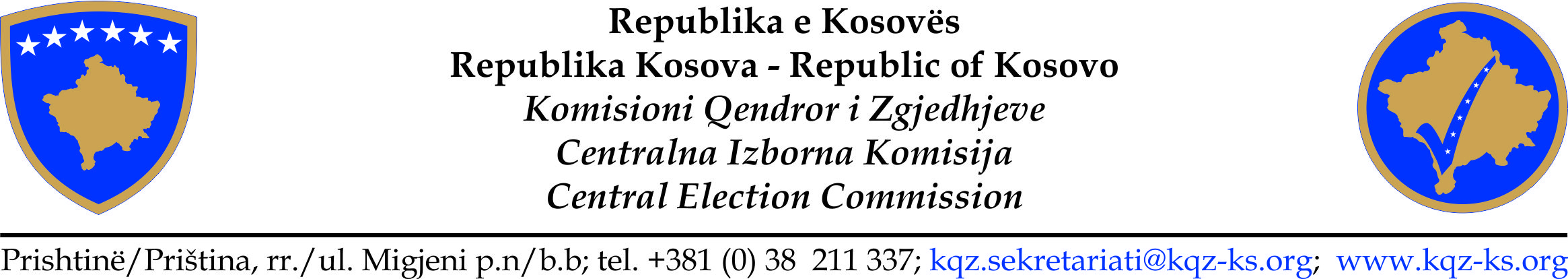 Procesverbal nga mbledhja e  Komisionit Qendror të Zgjedhjeve  Nr. 47 Datë: 13. 09. 2017, ora: 14:00 Vendi: Selia e KQZ-së/PrishtinëKryesues i mbledhjes: Eshref Vishi, anëtarë i KQZ-së     Në mbledhje morën pjesë anëtarët e KQZ:  Betim Gjoshi, Sami Hamiti, Ilir Gashi,  Adnan Rrustemi, Binak Vishaj, Eshref Vishi, Ercan Spat, Bajram Ljatifi, Ergit Qeli.   SKQZ: Enis Halimi, Krye shef i SKQZ. Miradije Mavriqi, drejtoreshë e ZRPPC. Përkthyese: Vera Dula. Procesmbajtës: Fehmi Ajvazi (ZLKMP). RENDI I DITËS1.Hyrje:  znj. Valdete Daka, Kryesuese e mbledhjes së KQZ-së: Shqyrtimi dhe miratimi i procesverbalit te KQZ-së nr 44/20172. Raport i Këshillave të KQZ-sëKëshilli për Çështje LigjoreShqyrtimi dhe miratimi i rekomandimit për zëvendësimin e  deputetëve të Kuvendit të Kosovës, 
3. Të ndryshme1.Hyrje:  znj. Valdete Daka, Kryesuese e mbledhjes së KQZ-së:Shqyrtimi dhe miratimi i procesverbalit te KQZ-së nr 44/2017Valdete Daka: Mirë se keni ardhur në mbledhjen e 47 të Komisionit Qendror të Zgjedhjeve me rend dite si para jush. A ka dikush vërejtje në këtë rend dite? Urdhëro Bajram. Bajram Ljatifi: Për shkak të opinioninit, por edhe për shkak t’onin,  rekomandimi i shërbimit duhet të jetë: “Rekomandim i radhës për zëvendësimin e deputetit”, dhe jo “Shqyrtimi dhe miratimi i rekomandimit për zëvendësimin e  deputetëve të Kuvendit të Kosovës”. Ne, nuk zëvendësojmë as nuk japim rekomandim për zëvendësim...Valdete Daka: E pranojmë vërejtjen, po për herën e par jemi duke i zëvendësuar... Kush është për këtë rend dite.Anëtarët e KQZ, miratuan rendin e ditësAdnan Rrustemi: Procesverbali duhet të hiqet sepse, nuk ka material...! E kemi vetëm një pikë të rendit të ditës...Kush është për këtë rend të ditës...?Anëtarët e KQZ, miratuan rendin e ditës2. Raport i Këshillave të KQZ-sëKëshilli për Çështje LigjoreShqyrtimi dhe miratimi i rekomandimit për zëvendësimin e  deputetëve të Kuvendit të Kosovës,Sami Hamiti: Faleminderit kryetare. Në mbledhjen e Këshillit për Çështje Ligjore, e kemi shqyrtuar, realisht, në kuptimin e plotë verifikim nga zyra në renditjen e kandidatëve të cilët, do të zëvendësohen...., letrën që ka ardhur nga Presidenti për shqyrtimin dhe zëvendësimin e kandidatëve të radhës për shkak të marrjes së posteve ekzekutive nga ana e deputetëve. Nga ana e zyrës ligjore, është prezantuar dokumentacioni i plot që plotësohen gjitha konditat që të bëhen këto zëvendësime, dhe është dashur sugjerim që të vendoset në KQZ për zëvendësimin e këtyre.... Valdete Daka: Faleminderit, a ka nevojë mi lexuar emrat...? Nëse jo, atëherë sipas radhës:  Nait Hasani, do ta zëvendësoj z. Ramush Haradinajn, Fadil Beka, e zëvendëson Fatmir Limajn, Enver Hoti, e zëvendëson Enver Hoxhaj, Gani Dreshajn e zëvendëson Rrustem Berisha, Bekë Berisha e zëvendëson Pal Lekajn, Imet Rrahmani e zëvendëson Behgjet Pacollin,   dhe Barim Shabani e zëvendëson Rasim Demirin, të gjithë këta nga subjektet përkatëse. Atëherë, kush është për...? Anëtarët e KQZ-së, miratuan unanimisht këto rekomandime. Valdete Daka: Menjëherë pas kësaj mbledhje, t’i dërgohet shkresa Presidentit të Republikës me emrat përkatës...   Për KQZ Valdete Daka, kryetare------------------------------